AGENDA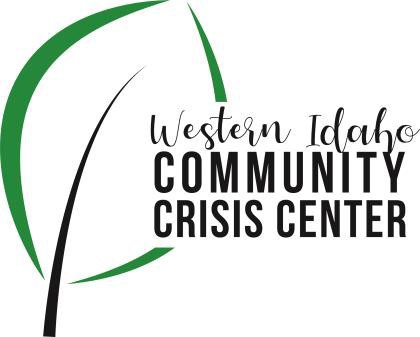 WIDCCC Advisory Committee Location:Gunderson Room, Southwest District HealthConference/Video Information: OptionalJoin Zoom Meeting https://swdh.zoom.us/j/925399635 95Dial by your location+1 669 900 6833 US (San Jose)+1 646 876 9923 US (New York)Meeting ID: 925 3996 3595Password: 030953Find your local number: https://swdh.zoom.us/u/abKHCu7MB7Date: June 9, 2021Time: 1:00pm – 2:00pm Attendees: Heather Taylor, Nikki Zogg, Sam Kenney, 		Kelli Abersteri, Caroline Bell, Sarah Andrade, Rebekah Keopnik, Vito Kelso, Joan Agee, and Sheriff Kieran DonahueAgenda ItemPresenterDiscussionNext Steps/Action1:00 Call to OrderHeather, Vice ChairIntroduction and call for any additional agenda items.Meeting called to order at 1:04 p.m.1:05Meeting Minutes Heather, Vice ChairCall for any revisions to the 5/10 meeting minutes. No revisions called for motion made, seconded and approved. Motion to Approve Minutes – Motion made, seconded, and approved unanimously. 1:10SWDH UpdateSam and Nikki, SWDH Bylaws updateSam explained the SWDH BOH approved bylaws at last BOH meeting. Nominations Process UpdateNominees reviewed and next steps discussed. Sheriff Donahue suggests nominees have designees, especially for designated seats like the law enforcement representative to stay true to the statute. Some discussion on the makeup of the committee was had and the balance in inviting committee members that address the needs of the crisis center. Committee agreed to recommend the nominees to the BOH. Motion made to recommend nominations to the BOH, seconded and carried. 1:30Crisis Center UpdateSarah and Caroline, LifewaysLifeways Crisis Center UpdateCaroline presented Crisis Center Update. Census numbers have averaged 9+ a day over the last four months. Client surveys are being done via tablet and clients are grateful. Substance use remains a huge issue as does housing. Caroline continues to have weekly meetings with housing resource representatives. Nikki asked if housing issues are mostly from Canyon County residents, or if they are from other neighboring counties too. Sarah said that quantifying the homeless by county is hard because they technically don’t have an address in any county. Joan asked how the Crisis Center works to get clients housed. Caroline discussed working with Salvation Army and sober housing to get clients on waiting lists and described how processes are lengthy. Interim shelters are only available in Ada County, and this can be a problem for those on Parole/Probation where leaving Canyon County is a violation. There are no open male shelters in Reg. 3. The idea of inviting a housing representative to attend meetings was suggested. Bill Rosco and Liz with Salvation Army were suggested. Sheriff Donahue offered to invite Bill to speak at the next Advisory committee meeting. Caroline continued to share progress the Crisis Center has made in hiring staff and transportation coverage. She explains meeting with OPTUM weekly to address concerns for reimbursements for Medicaid admits and brainstorming more wrap around services and support. The Crisis Center is also continuing to work with the state on reporting issues, has implemented some peer auditing review processes for quality assurance, and is updating and completing staff training. Heather asked about potential funding opportunities and projects that could support, and fill community needs that the Crisis Center can identify. Sarah discussed a couple of opportunities for support and wrap around services located in the Crisis Center building. Nikki proposed a workgroup to get together and discuss these ideas and using some county ARPA funds to help supplement a project. Sheriff Donahue offered to invite Bill Roscoe to present at next meeting. Volunteers for proposed funding subcommittee/workgroup:Sarah AndradeHeather TaylorNikki ZoggSam KenneyVito KelsoCaroline Bell1:55Wrap up Heather, Vice ChairNext Steps and AssignmentsMeeting adjourned at 2:06 p.m.Next meeting July 14th, 1:00 p.m.Sam to organize a workgroup with volunteers and present nominees to the BOH.